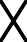 Změnový list č. 01/2023Změnový list č. 01/2023Změnový list č. 01/2023Změnový list č. 01/2023Změnový list č. 01/2023Změnový list č. 01/2023Změnový list č. 01/2023Změnový list č. 01/2023Změnový list č. 01/2023Změnový list č. 01/2023Název a evidenční číslo Stavby: Plavební komora Rohatec a Jez Sudoměřice S/ŘVC/128/R/SoD/2022Číslo projektu 500 511 0019, 562 511 0003, 327 520 1045.Název stavebního objektu/provozního souboru (SO/PS): SO 02.1 - Pažení stavební   jámyNázev ZBV: Variace č. 01 - Změna stavební jímky jezu a plavební komory a obtokového korytaNázev a evidenční číslo Stavby: Plavební komora Rohatec a Jez Sudoměřice S/ŘVC/128/R/SoD/2022Číslo projektu 500 511 0019, 562 511 0003, 327 520 1045.Název stavebního objektu/provozního souboru (SO/PS): SO 02.1 - Pažení stavební   jámyNázev ZBV: Variace č. 01 - Změna stavební jímky jezu a plavební komory a obtokového korytaNázev a evidenční číslo Stavby: Plavební komora Rohatec a Jez Sudoměřice S/ŘVC/128/R/SoD/2022Číslo projektu 500 511 0019, 562 511 0003, 327 520 1045.Název stavebního objektu/provozního souboru (SO/PS): SO 02.1 - Pažení stavební   jámyNázev ZBV: Variace č. 01 - Změna stavební jímky jezu a plavební komory a obtokového korytaNázev a evidenční číslo Stavby: Plavební komora Rohatec a Jez Sudoměřice S/ŘVC/128/R/SoD/2022Číslo projektu 500 511 0019, 562 511 0003, 327 520 1045.Název stavebního objektu/provozního souboru (SO/PS): SO 02.1 - Pažení stavební   jámyNázev ZBV: Variace č. 01 - Změna stavební jímky jezu a plavební komory a obtokového korytaNázev a evidenční číslo Stavby: Plavební komora Rohatec a Jez Sudoměřice S/ŘVC/128/R/SoD/2022Číslo projektu 500 511 0019, 562 511 0003, 327 520 1045.Název stavebního objektu/provozního souboru (SO/PS): SO 02.1 - Pažení stavební   jámyNázev ZBV: Variace č. 01 - Změna stavební jímky jezu a plavební komory a obtokového korytaNázev a evidenční číslo Stavby: Plavební komora Rohatec a Jez Sudoměřice S/ŘVC/128/R/SoD/2022Číslo projektu 500 511 0019, 562 511 0003, 327 520 1045.Název stavebního objektu/provozního souboru (SO/PS): SO 02.1 - Pažení stavební   jámyNázev ZBV: Variace č. 01 - Změna stavební jímky jezu a plavební komory a obtokového korytaNázev a evidenční číslo Stavby: Plavební komora Rohatec a Jez Sudoměřice S/ŘVC/128/R/SoD/2022Číslo projektu 500 511 0019, 562 511 0003, 327 520 1045.Název stavebního objektu/provozního souboru (SO/PS): SO 02.1 - Pažení stavební   jámyNázev ZBV: Variace č. 01 - Změna stavební jímky jezu a plavební komory a obtokového korytaNázev a evidenční číslo Stavby: Plavební komora Rohatec a Jez Sudoměřice S/ŘVC/128/R/SoD/2022Číslo projektu 500 511 0019, 562 511 0003, 327 520 1045.Název stavebního objektu/provozního souboru (SO/PS): SO 02.1 - Pažení stavební   jámyNázev ZBV: Variace č. 01 - Změna stavební jímky jezu a plavební komory a obtokového korytaČíslo SO/PS / číslo Změny SO/PS:SO 02.1Pořadové číslo ZBV:1Strany smlouvy o dílo na realizaci výše uvedené Stavby uzavřené dne 30.06.2023 (dále jen Smlouva):Objednatel: Česká republika - Ředitelství vodních cest ČR se sídlem nábřeží L. Svobody 1222/12, 110 15  Praha 1, IČO: 679 81 801Zhotovitel: SPOLEČNOST BAŤŮV KANÁL (1. společník SWIETELSKY stavební s.r.o., odštěpný závod Dopravy stavby MORAVA, Jahodová 494/60, 620 00 Brno, IČO: 480 35 599, 2. společník METROSTAV DIZ s.r.o., Koželužská 2450/4, Libeň, 180 00 Praha, IČO: 250 21 915)Iniciátor změny: Zhotovitel Popis Změny:Změna spočívá ve vybudování jedné, společné, stavební jímky pro jez i plavební komoru a vybudování nezávislého provizorního obtoku pro převedení běžných i povodňových průtoků na říčce Radějovce. Mimo to, že změna řešení pažení jámy a obtoku přinese zjednodušení výstavby, umožní provádění obou objektů (jezu a komory) současně. Nové obtokové koryto také bude kapacitnější než původně navržený způsob, kdy se měla voda převádět jímkou plavební komory. Větší kapacity obtokového koryta bude mimo jiné dosaženo i vhodným tvarem vtokového objektu a prodloužením přepadové hrany. Pro zachování bezpečnosti přilehlých protipovodňových hrází bude navržena druhá výšková úroveň přelivu, která by v případě naplnění kapacity obtokového kanálu zajistila bezpečné přelití hráze na zemědělskou půdu na levém břehu v podjezí.Údaje v Kč bez DPH:Strany smlouvy o dílo na realizaci výše uvedené Stavby uzavřené dne 30.06.2023 (dále jen Smlouva):Objednatel: Česká republika - Ředitelství vodních cest ČR se sídlem nábřeží L. Svobody 1222/12, 110 15  Praha 1, IČO: 679 81 801Zhotovitel: SPOLEČNOST BAŤŮV KANÁL (1. společník SWIETELSKY stavební s.r.o., odštěpný závod Dopravy stavby MORAVA, Jahodová 494/60, 620 00 Brno, IČO: 480 35 599, 2. společník METROSTAV DIZ s.r.o., Koželužská 2450/4, Libeň, 180 00 Praha, IČO: 250 21 915)Iniciátor změny: Zhotovitel Popis Změny:Změna spočívá ve vybudování jedné, společné, stavební jímky pro jez i plavební komoru a vybudování nezávislého provizorního obtoku pro převedení běžných i povodňových průtoků na říčce Radějovce. Mimo to, že změna řešení pažení jámy a obtoku přinese zjednodušení výstavby, umožní provádění obou objektů (jezu a komory) současně. Nové obtokové koryto také bude kapacitnější než původně navržený způsob, kdy se měla voda převádět jímkou plavební komory. Větší kapacity obtokového koryta bude mimo jiné dosaženo i vhodným tvarem vtokového objektu a prodloužením přepadové hrany. Pro zachování bezpečnosti přilehlých protipovodňových hrází bude navržena druhá výšková úroveň přelivu, která by v případě naplnění kapacity obtokového kanálu zajistila bezpečné přelití hráze na zemědělskou půdu na levém břehu v podjezí.Údaje v Kč bez DPH:Strany smlouvy o dílo na realizaci výše uvedené Stavby uzavřené dne 30.06.2023 (dále jen Smlouva):Objednatel: Česká republika - Ředitelství vodních cest ČR se sídlem nábřeží L. Svobody 1222/12, 110 15  Praha 1, IČO: 679 81 801Zhotovitel: SPOLEČNOST BAŤŮV KANÁL (1. společník SWIETELSKY stavební s.r.o., odštěpný závod Dopravy stavby MORAVA, Jahodová 494/60, 620 00 Brno, IČO: 480 35 599, 2. společník METROSTAV DIZ s.r.o., Koželužská 2450/4, Libeň, 180 00 Praha, IČO: 250 21 915)Iniciátor změny: Zhotovitel Popis Změny:Změna spočívá ve vybudování jedné, společné, stavební jímky pro jez i plavební komoru a vybudování nezávislého provizorního obtoku pro převedení běžných i povodňových průtoků na říčce Radějovce. Mimo to, že změna řešení pažení jámy a obtoku přinese zjednodušení výstavby, umožní provádění obou objektů (jezu a komory) současně. Nové obtokové koryto také bude kapacitnější než původně navržený způsob, kdy se měla voda převádět jímkou plavební komory. Větší kapacity obtokového koryta bude mimo jiné dosaženo i vhodným tvarem vtokového objektu a prodloužením přepadové hrany. Pro zachování bezpečnosti přilehlých protipovodňových hrází bude navržena druhá výšková úroveň přelivu, která by v případě naplnění kapacity obtokového kanálu zajistila bezpečné přelití hráze na zemědělskou půdu na levém břehu v podjezí.Údaje v Kč bez DPH:Strany smlouvy o dílo na realizaci výše uvedené Stavby uzavřené dne 30.06.2023 (dále jen Smlouva):Objednatel: Česká republika - Ředitelství vodních cest ČR se sídlem nábřeží L. Svobody 1222/12, 110 15  Praha 1, IČO: 679 81 801Zhotovitel: SPOLEČNOST BAŤŮV KANÁL (1. společník SWIETELSKY stavební s.r.o., odštěpný závod Dopravy stavby MORAVA, Jahodová 494/60, 620 00 Brno, IČO: 480 35 599, 2. společník METROSTAV DIZ s.r.o., Koželužská 2450/4, Libeň, 180 00 Praha, IČO: 250 21 915)Iniciátor změny: Zhotovitel Popis Změny:Změna spočívá ve vybudování jedné, společné, stavební jímky pro jez i plavební komoru a vybudování nezávislého provizorního obtoku pro převedení běžných i povodňových průtoků na říčce Radějovce. Mimo to, že změna řešení pažení jámy a obtoku přinese zjednodušení výstavby, umožní provádění obou objektů (jezu a komory) současně. Nové obtokové koryto také bude kapacitnější než původně navržený způsob, kdy se měla voda převádět jímkou plavební komory. Větší kapacity obtokového koryta bude mimo jiné dosaženo i vhodným tvarem vtokového objektu a prodloužením přepadové hrany. Pro zachování bezpečnosti přilehlých protipovodňových hrází bude navržena druhá výšková úroveň přelivu, která by v případě naplnění kapacity obtokového kanálu zajistila bezpečné přelití hráze na zemědělskou půdu na levém břehu v podjezí.Údaje v Kč bez DPH:Strany smlouvy o dílo na realizaci výše uvedené Stavby uzavřené dne 30.06.2023 (dále jen Smlouva):Objednatel: Česká republika - Ředitelství vodních cest ČR se sídlem nábřeží L. Svobody 1222/12, 110 15  Praha 1, IČO: 679 81 801Zhotovitel: SPOLEČNOST BAŤŮV KANÁL (1. společník SWIETELSKY stavební s.r.o., odštěpný závod Dopravy stavby MORAVA, Jahodová 494/60, 620 00 Brno, IČO: 480 35 599, 2. společník METROSTAV DIZ s.r.o., Koželužská 2450/4, Libeň, 180 00 Praha, IČO: 250 21 915)Iniciátor změny: Zhotovitel Popis Změny:Změna spočívá ve vybudování jedné, společné, stavební jímky pro jez i plavební komoru a vybudování nezávislého provizorního obtoku pro převedení běžných i povodňových průtoků na říčce Radějovce. Mimo to, že změna řešení pažení jámy a obtoku přinese zjednodušení výstavby, umožní provádění obou objektů (jezu a komory) současně. Nové obtokové koryto také bude kapacitnější než původně navržený způsob, kdy se měla voda převádět jímkou plavební komory. Větší kapacity obtokového koryta bude mimo jiné dosaženo i vhodným tvarem vtokového objektu a prodloužením přepadové hrany. Pro zachování bezpečnosti přilehlých protipovodňových hrází bude navržena druhá výšková úroveň přelivu, která by v případě naplnění kapacity obtokového kanálu zajistila bezpečné přelití hráze na zemědělskou půdu na levém břehu v podjezí.Údaje v Kč bez DPH:Strany smlouvy o dílo na realizaci výše uvedené Stavby uzavřené dne 30.06.2023 (dále jen Smlouva):Objednatel: Česká republika - Ředitelství vodních cest ČR se sídlem nábřeží L. Svobody 1222/12, 110 15  Praha 1, IČO: 679 81 801Zhotovitel: SPOLEČNOST BAŤŮV KANÁL (1. společník SWIETELSKY stavební s.r.o., odštěpný závod Dopravy stavby MORAVA, Jahodová 494/60, 620 00 Brno, IČO: 480 35 599, 2. společník METROSTAV DIZ s.r.o., Koželužská 2450/4, Libeň, 180 00 Praha, IČO: 250 21 915)Iniciátor změny: Zhotovitel Popis Změny:Změna spočívá ve vybudování jedné, společné, stavební jímky pro jez i plavební komoru a vybudování nezávislého provizorního obtoku pro převedení běžných i povodňových průtoků na říčce Radějovce. Mimo to, že změna řešení pažení jámy a obtoku přinese zjednodušení výstavby, umožní provádění obou objektů (jezu a komory) současně. Nové obtokové koryto také bude kapacitnější než původně navržený způsob, kdy se měla voda převádět jímkou plavební komory. Větší kapacity obtokového koryta bude mimo jiné dosaženo i vhodným tvarem vtokového objektu a prodloužením přepadové hrany. Pro zachování bezpečnosti přilehlých protipovodňových hrází bude navržena druhá výšková úroveň přelivu, která by v případě naplnění kapacity obtokového kanálu zajistila bezpečné přelití hráze na zemědělskou půdu na levém břehu v podjezí.Údaje v Kč bez DPH:Strany smlouvy o dílo na realizaci výše uvedené Stavby uzavřené dne 30.06.2023 (dále jen Smlouva):Objednatel: Česká republika - Ředitelství vodních cest ČR se sídlem nábřeží L. Svobody 1222/12, 110 15  Praha 1, IČO: 679 81 801Zhotovitel: SPOLEČNOST BAŤŮV KANÁL (1. společník SWIETELSKY stavební s.r.o., odštěpný závod Dopravy stavby MORAVA, Jahodová 494/60, 620 00 Brno, IČO: 480 35 599, 2. společník METROSTAV DIZ s.r.o., Koželužská 2450/4, Libeň, 180 00 Praha, IČO: 250 21 915)Iniciátor změny: Zhotovitel Popis Změny:Změna spočívá ve vybudování jedné, společné, stavební jímky pro jez i plavební komoru a vybudování nezávislého provizorního obtoku pro převedení běžných i povodňových průtoků na říčce Radějovce. Mimo to, že změna řešení pažení jámy a obtoku přinese zjednodušení výstavby, umožní provádění obou objektů (jezu a komory) současně. Nové obtokové koryto také bude kapacitnější než původně navržený způsob, kdy se měla voda převádět jímkou plavební komory. Větší kapacity obtokového koryta bude mimo jiné dosaženo i vhodným tvarem vtokového objektu a prodloužením přepadové hrany. Pro zachování bezpečnosti přilehlých protipovodňových hrází bude navržena druhá výšková úroveň přelivu, která by v případě naplnění kapacity obtokového kanálu zajistila bezpečné přelití hráze na zemědělskou půdu na levém břehu v podjezí.Údaje v Kč bez DPH:Strany smlouvy o dílo na realizaci výše uvedené Stavby uzavřené dne 30.06.2023 (dále jen Smlouva):Objednatel: Česká republika - Ředitelství vodních cest ČR se sídlem nábřeží L. Svobody 1222/12, 110 15  Praha 1, IČO: 679 81 801Zhotovitel: SPOLEČNOST BAŤŮV KANÁL (1. společník SWIETELSKY stavební s.r.o., odštěpný závod Dopravy stavby MORAVA, Jahodová 494/60, 620 00 Brno, IČO: 480 35 599, 2. společník METROSTAV DIZ s.r.o., Koželužská 2450/4, Libeň, 180 00 Praha, IČO: 250 21 915)Iniciátor změny: Zhotovitel Popis Změny:Změna spočívá ve vybudování jedné, společné, stavební jímky pro jez i plavební komoru a vybudování nezávislého provizorního obtoku pro převedení běžných i povodňových průtoků na říčce Radějovce. Mimo to, že změna řešení pažení jámy a obtoku přinese zjednodušení výstavby, umožní provádění obou objektů (jezu a komory) současně. Nové obtokové koryto také bude kapacitnější než původně navržený způsob, kdy se měla voda převádět jímkou plavební komory. Větší kapacity obtokového koryta bude mimo jiné dosaženo i vhodným tvarem vtokového objektu a prodloužením přepadové hrany. Pro zachování bezpečnosti přilehlých protipovodňových hrází bude navržena druhá výšková úroveň přelivu, která by v případě naplnění kapacity obtokového kanálu zajistila bezpečné přelití hráze na zemědělskou půdu na levém břehu v podjezí.Údaje v Kč bez DPH:Strany smlouvy o dílo na realizaci výše uvedené Stavby uzavřené dne 30.06.2023 (dále jen Smlouva):Objednatel: Česká republika - Ředitelství vodních cest ČR se sídlem nábřeží L. Svobody 1222/12, 110 15  Praha 1, IČO: 679 81 801Zhotovitel: SPOLEČNOST BAŤŮV KANÁL (1. společník SWIETELSKY stavební s.r.o., odštěpný závod Dopravy stavby MORAVA, Jahodová 494/60, 620 00 Brno, IČO: 480 35 599, 2. společník METROSTAV DIZ s.r.o., Koželužská 2450/4, Libeň, 180 00 Praha, IČO: 250 21 915)Iniciátor změny: Zhotovitel Popis Změny:Změna spočívá ve vybudování jedné, společné, stavební jímky pro jez i plavební komoru a vybudování nezávislého provizorního obtoku pro převedení běžných i povodňových průtoků na říčce Radějovce. Mimo to, že změna řešení pažení jámy a obtoku přinese zjednodušení výstavby, umožní provádění obou objektů (jezu a komory) současně. Nové obtokové koryto také bude kapacitnější než původně navržený způsob, kdy se měla voda převádět jímkou plavební komory. Větší kapacity obtokového koryta bude mimo jiné dosaženo i vhodným tvarem vtokového objektu a prodloužením přepadové hrany. Pro zachování bezpečnosti přilehlých protipovodňových hrází bude navržena druhá výšková úroveň přelivu, která by v případě naplnění kapacity obtokového kanálu zajistila bezpečné přelití hráze na zemědělskou půdu na levém břehu v podjezí.Údaje v Kč bez DPH:Strany smlouvy o dílo na realizaci výše uvedené Stavby uzavřené dne 30.06.2023 (dále jen Smlouva):Objednatel: Česká republika - Ředitelství vodních cest ČR se sídlem nábřeží L. Svobody 1222/12, 110 15  Praha 1, IČO: 679 81 801Zhotovitel: SPOLEČNOST BAŤŮV KANÁL (1. společník SWIETELSKY stavební s.r.o., odštěpný závod Dopravy stavby MORAVA, Jahodová 494/60, 620 00 Brno, IČO: 480 35 599, 2. společník METROSTAV DIZ s.r.o., Koželužská 2450/4, Libeň, 180 00 Praha, IČO: 250 21 915)Iniciátor změny: Zhotovitel Popis Změny:Změna spočívá ve vybudování jedné, společné, stavební jímky pro jez i plavební komoru a vybudování nezávislého provizorního obtoku pro převedení běžných i povodňových průtoků na říčce Radějovce. Mimo to, že změna řešení pažení jámy a obtoku přinese zjednodušení výstavby, umožní provádění obou objektů (jezu a komory) současně. Nové obtokové koryto také bude kapacitnější než původně navržený způsob, kdy se měla voda převádět jímkou plavební komory. Větší kapacity obtokového koryta bude mimo jiné dosaženo i vhodným tvarem vtokového objektu a prodloužením přepadové hrany. Pro zachování bezpečnosti přilehlých protipovodňových hrází bude navržena druhá výšková úroveň přelivu, která by v případě naplnění kapacity obtokového kanálu zajistila bezpečné přelití hráze na zemědělskou půdu na levém břehu v podjezí.Údaje v Kč bez DPH:Charakter změny (nehodící škrtněte)ABCDEPopis a zdůvodnění nepředvídatelnosti, nemožnosti oddělení dodatečných prací (služeb, stavební práce) od původní zakázky a nezbytnost změny pro dokončení předmětu původní zakázky:Vzhledem k tomu, že dodatečné stavební práce jsou nezbytné (podrobněji viz Popis změny výše) a:změna v osobě dodavatele není technicky možná z důvodu vzájemné koordinace probíhajících a provedených prací. Mohlo by dojít k nutnosti    oprav již provedených prací a dílčím činnostem v rámci koordinace přístupů na staveništi. Kooperace s jiným dodavatelem by si vyžádala další finanční nároky.změna v osobě dodavatele by Objednateli způsobila značné obtíže zejména co se týče vlivu na harmonogram prací. Výběrové řízení, uzavření Smlouvy o dílo a dále mobilizace nového Dodavatele nebyla z časových důvodů   možná.celková hodnota dodatečných prací nepřekročí dle §222 odst. (5) ZZVZ 50% původní    hodnoty závazku,se nejedná o podstatnou změnu závazku dle §222 odst. (1) ZZVZ, ale o změnu závazku dle §222 odst. (5) ZZVZ.Popis a zdůvodnění nepředvídatelnosti, nemožnosti oddělení dodatečných prací (služeb, stavební práce) od původní zakázky a nezbytnost změny pro dokončení předmětu původní zakázky:Vzhledem k tomu, že dodatečné stavební práce jsou nezbytné (podrobněji viz Popis změny výše) a:změna v osobě dodavatele není technicky možná z důvodu vzájemné koordinace probíhajících a provedených prací. Mohlo by dojít k nutnosti    oprav již provedených prací a dílčím činnostem v rámci koordinace přístupů na staveništi. Kooperace s jiným dodavatelem by si vyžádala další finanční nároky.změna v osobě dodavatele by Objednateli způsobila značné obtíže zejména co se týče vlivu na harmonogram prací. Výběrové řízení, uzavření Smlouvy o dílo a dále mobilizace nového Dodavatele nebyla z časových důvodů   možná.celková hodnota dodatečných prací nepřekročí dle §222 odst. (5) ZZVZ 50% původní    hodnoty závazku,se nejedná o podstatnou změnu závazku dle §222 odst. (1) ZZVZ, ale o změnu závazku dle §222 odst. (5) ZZVZ.Popis a zdůvodnění nepředvídatelnosti, nemožnosti oddělení dodatečných prací (služeb, stavební práce) od původní zakázky a nezbytnost změny pro dokončení předmětu původní zakázky:Vzhledem k tomu, že dodatečné stavební práce jsou nezbytné (podrobněji viz Popis změny výše) a:změna v osobě dodavatele není technicky možná z důvodu vzájemné koordinace probíhajících a provedených prací. Mohlo by dojít k nutnosti    oprav již provedených prací a dílčím činnostem v rámci koordinace přístupů na staveništi. Kooperace s jiným dodavatelem by si vyžádala další finanční nároky.změna v osobě dodavatele by Objednateli způsobila značné obtíže zejména co se týče vlivu na harmonogram prací. Výběrové řízení, uzavření Smlouvy o dílo a dále mobilizace nového Dodavatele nebyla z časových důvodů   možná.celková hodnota dodatečných prací nepřekročí dle §222 odst. (5) ZZVZ 50% původní    hodnoty závazku,se nejedná o podstatnou změnu závazku dle §222 odst. (1) ZZVZ, ale o změnu závazku dle §222 odst. (5) ZZVZ.Popis a zdůvodnění nepředvídatelnosti, nemožnosti oddělení dodatečných prací (služeb, stavební práce) od původní zakázky a nezbytnost změny pro dokončení předmětu původní zakázky:Vzhledem k tomu, že dodatečné stavební práce jsou nezbytné (podrobněji viz Popis změny výše) a:změna v osobě dodavatele není technicky možná z důvodu vzájemné koordinace probíhajících a provedených prací. Mohlo by dojít k nutnosti    oprav již provedených prací a dílčím činnostem v rámci koordinace přístupů na staveništi. Kooperace s jiným dodavatelem by si vyžádala další finanční nároky.změna v osobě dodavatele by Objednateli způsobila značné obtíže zejména co se týče vlivu na harmonogram prací. Výběrové řízení, uzavření Smlouvy o dílo a dále mobilizace nového Dodavatele nebyla z časových důvodů   možná.celková hodnota dodatečných prací nepřekročí dle §222 odst. (5) ZZVZ 50% původní    hodnoty závazku,se nejedná o podstatnou změnu závazku dle §222 odst. (1) ZZVZ, ale o změnu závazku dle §222 odst. (5) ZZVZ.Popis a zdůvodnění nepředvídatelnosti, nemožnosti oddělení dodatečných prací (služeb, stavební práce) od původní zakázky a nezbytnost změny pro dokončení předmětu původní zakázky:Vzhledem k tomu, že dodatečné stavební práce jsou nezbytné (podrobněji viz Popis změny výše) a:změna v osobě dodavatele není technicky možná z důvodu vzájemné koordinace probíhajících a provedených prací. Mohlo by dojít k nutnosti    oprav již provedených prací a dílčím činnostem v rámci koordinace přístupů na staveništi. Kooperace s jiným dodavatelem by si vyžádala další finanční nároky.změna v osobě dodavatele by Objednateli způsobila značné obtíže zejména co se týče vlivu na harmonogram prací. Výběrové řízení, uzavření Smlouvy o dílo a dále mobilizace nového Dodavatele nebyla z časových důvodů   možná.celková hodnota dodatečných prací nepřekročí dle §222 odst. (5) ZZVZ 50% původní    hodnoty závazku,se nejedná o podstatnou změnu závazku dle §222 odst. (1) ZZVZ, ale o změnu závazku dle §222 odst. (5) ZZVZ.Popis a zdůvodnění nepředvídatelnosti, nemožnosti oddělení dodatečných prací (služeb, stavební práce) od původní zakázky a nezbytnost změny pro dokončení předmětu původní zakázky:Vzhledem k tomu, že dodatečné stavební práce jsou nezbytné (podrobněji viz Popis změny výše) a:změna v osobě dodavatele není technicky možná z důvodu vzájemné koordinace probíhajících a provedených prací. Mohlo by dojít k nutnosti    oprav již provedených prací a dílčím činnostem v rámci koordinace přístupů na staveništi. Kooperace s jiným dodavatelem by si vyžádala další finanční nároky.změna v osobě dodavatele by Objednateli způsobila značné obtíže zejména co se týče vlivu na harmonogram prací. Výběrové řízení, uzavření Smlouvy o dílo a dále mobilizace nového Dodavatele nebyla z časových důvodů   možná.celková hodnota dodatečných prací nepřekročí dle §222 odst. (5) ZZVZ 50% původní    hodnoty závazku,se nejedná o podstatnou změnu závazku dle §222 odst. (1) ZZVZ, ale o změnu závazku dle §222 odst. (5) ZZVZ.Popis a zdůvodnění nepředvídatelnosti, nemožnosti oddělení dodatečných prací (služeb, stavební práce) od původní zakázky a nezbytnost změny pro dokončení předmětu původní zakázky:Vzhledem k tomu, že dodatečné stavební práce jsou nezbytné (podrobněji viz Popis změny výše) a:změna v osobě dodavatele není technicky možná z důvodu vzájemné koordinace probíhajících a provedených prací. Mohlo by dojít k nutnosti    oprav již provedených prací a dílčím činnostem v rámci koordinace přístupů na staveništi. Kooperace s jiným dodavatelem by si vyžádala další finanční nároky.změna v osobě dodavatele by Objednateli způsobila značné obtíže zejména co se týče vlivu na harmonogram prací. Výběrové řízení, uzavření Smlouvy o dílo a dále mobilizace nového Dodavatele nebyla z časových důvodů   možná.celková hodnota dodatečných prací nepřekročí dle §222 odst. (5) ZZVZ 50% původní    hodnoty závazku,se nejedná o podstatnou změnu závazku dle §222 odst. (1) ZZVZ, ale o změnu závazku dle §222 odst. (5) ZZVZ.Popis a zdůvodnění nepředvídatelnosti, nemožnosti oddělení dodatečných prací (služeb, stavební práce) od původní zakázky a nezbytnost změny pro dokončení předmětu původní zakázky:Vzhledem k tomu, že dodatečné stavební práce jsou nezbytné (podrobněji viz Popis změny výše) a:změna v osobě dodavatele není technicky možná z důvodu vzájemné koordinace probíhajících a provedených prací. Mohlo by dojít k nutnosti    oprav již provedených prací a dílčím činnostem v rámci koordinace přístupů na staveništi. Kooperace s jiným dodavatelem by si vyžádala další finanční nároky.změna v osobě dodavatele by Objednateli způsobila značné obtíže zejména co se týče vlivu na harmonogram prací. Výběrové řízení, uzavření Smlouvy o dílo a dále mobilizace nového Dodavatele nebyla z časových důvodů   možná.celková hodnota dodatečných prací nepřekročí dle §222 odst. (5) ZZVZ 50% původní    hodnoty závazku,se nejedná o podstatnou změnu závazku dle §222 odst. (1) ZZVZ, ale o změnu závazku dle §222 odst. (5) ZZVZ.Popis a zdůvodnění nepředvídatelnosti, nemožnosti oddělení dodatečných prací (služeb, stavební práce) od původní zakázky a nezbytnost změny pro dokončení předmětu původní zakázky:Vzhledem k tomu, že dodatečné stavební práce jsou nezbytné (podrobněji viz Popis změny výše) a:změna v osobě dodavatele není technicky možná z důvodu vzájemné koordinace probíhajících a provedených prací. Mohlo by dojít k nutnosti    oprav již provedených prací a dílčím činnostem v rámci koordinace přístupů na staveništi. Kooperace s jiným dodavatelem by si vyžádala další finanční nároky.změna v osobě dodavatele by Objednateli způsobila značné obtíže zejména co se týče vlivu na harmonogram prací. Výběrové řízení, uzavření Smlouvy o dílo a dále mobilizace nového Dodavatele nebyla z časových důvodů   možná.celková hodnota dodatečných prací nepřekročí dle §222 odst. (5) ZZVZ 50% původní    hodnoty závazku,se nejedná o podstatnou změnu závazku dle §222 odst. (1) ZZVZ, ale o změnu závazku dle §222 odst. (5) ZZVZ.ZMĚNA SMLOUVY NENÍ PODSTATNOU ZMĚNOU, TJ. SPADÁ POD JEDEN Z BODŮ A-E (nevztahuje se na ní odstavec 3 článku 40 Směrnice č.S-11/2016 o oběhu smluv a   o zadávání veřejných zakázek Ředitelství vodních cest ČR) Verze 1.0Při postupu podle bodu C a D nesmí celkový cenový nárůst související se změnami při odečtení stavebních prací, služeb nebo dodávek, které nebyly s ohledem na    tyto změny realizovány, přesáhnout 30 % původní hodnoty závazku.ZMĚNA SMLOUVY NENÍ PODSTATNOU ZMĚNOU, TJ. SPADÁ POD JEDEN Z BODŮ A-E (nevztahuje se na ní odstavec 3 článku 40 Směrnice č.S-11/2016 o oběhu smluv a   o zadávání veřejných zakázek Ředitelství vodních cest ČR) Verze 1.0Při postupu podle bodu C a D nesmí celkový cenový nárůst související se změnami při odečtení stavebních prací, služeb nebo dodávek, které nebyly s ohledem na    tyto změny realizovány, přesáhnout 30 % původní hodnoty závazku.ZMĚNA SMLOUVY NENÍ PODSTATNOU ZMĚNOU, TJ. SPADÁ POD JEDEN Z BODŮ A-E (nevztahuje se na ní odstavec 3 článku 40 Směrnice č.S-11/2016 o oběhu smluv a   o zadávání veřejných zakázek Ředitelství vodních cest ČR) Verze 1.0Při postupu podle bodu C a D nesmí celkový cenový nárůst související se změnami při odečtení stavebních prací, služeb nebo dodávek, které nebyly s ohledem na    tyto změny realizovány, přesáhnout 30 % původní hodnoty závazku.ZMĚNA SMLOUVY NENÍ PODSTATNOU ZMĚNOU, TJ. SPADÁ POD JEDEN Z BODŮ A-E (nevztahuje se na ní odstavec 3 článku 40 Směrnice č.S-11/2016 o oběhu smluv a   o zadávání veřejných zakázek Ředitelství vodních cest ČR) Verze 1.0Při postupu podle bodu C a D nesmí celkový cenový nárůst související se změnami při odečtení stavebních prací, služeb nebo dodávek, které nebyly s ohledem na    tyto změny realizovány, přesáhnout 30 % původní hodnoty závazku.ZMĚNA SMLOUVY NENÍ PODSTATNOU ZMĚNOU, TJ. SPADÁ POD JEDEN Z BODŮ A-E (nevztahuje se na ní odstavec 3 článku 40 Směrnice č.S-11/2016 o oběhu smluv a   o zadávání veřejných zakázek Ředitelství vodních cest ČR) Verze 1.0Při postupu podle bodu C a D nesmí celkový cenový nárůst související se změnami při odečtení stavebních prací, služeb nebo dodávek, které nebyly s ohledem na    tyto změny realizovány, přesáhnout 30 % původní hodnoty závazku.ZMĚNA SMLOUVY NENÍ PODSTATNOU ZMĚNOU, TJ. SPADÁ POD JEDEN Z BODŮ A-E (nevztahuje se na ní odstavec 3 článku 40 Směrnice č.S-11/2016 o oběhu smluv a   o zadávání veřejných zakázek Ředitelství vodních cest ČR) Verze 1.0Při postupu podle bodu C a D nesmí celkový cenový nárůst související se změnami při odečtení stavebních prací, služeb nebo dodávek, které nebyly s ohledem na    tyto změny realizovány, přesáhnout 30 % původní hodnoty závazku.ZMĚNA SMLOUVY NENÍ PODSTATNOU ZMĚNOU, TJ. SPADÁ POD JEDEN Z BODŮ A-E (nevztahuje se na ní odstavec 3 článku 40 Směrnice č.S-11/2016 o oběhu smluv a   o zadávání veřejných zakázek Ředitelství vodních cest ČR) Verze 1.0Při postupu podle bodu C a D nesmí celkový cenový nárůst související se změnami při odečtení stavebních prací, služeb nebo dodávek, které nebyly s ohledem na    tyto změny realizovány, přesáhnout 30 % původní hodnoty závazku.ZMĚNA SMLOUVY NENÍ PODSTATNOU ZMĚNOU, TJ. SPADÁ POD JEDEN Z BODŮ A-E (nevztahuje se na ní odstavec 3 článku 40 Směrnice č.S-11/2016 o oběhu smluv a   o zadávání veřejných zakázek Ředitelství vodních cest ČR) Verze 1.0Při postupu podle bodu C a D nesmí celkový cenový nárůst související se změnami při odečtení stavebních prací, služeb nebo dodávek, které nebyly s ohledem na    tyto změny realizovány, přesáhnout 30 % původní hodnoty závazku.ZMĚNA SMLOUVY NENÍ PODSTATNOU ZMĚNOU, TJ. SPADÁ POD JEDEN Z BODŮ A-E (nevztahuje se na ní odstavec 3 článku 40 Směrnice č.S-11/2016 o oběhu smluv a   o zadávání veřejných zakázek Ředitelství vodních cest ČR) Verze 1.0Při postupu podle bodu C a D nesmí celkový cenový nárůst související se změnami při odečtení stavebních prací, služeb nebo dodávek, které nebyly s ohledem na    tyto změny realizovány, přesáhnout 30 % původní hodnoty závazku.A.  Nejde o podstatnou změnu závazku, neboť změna: (1) by neumožnila účast jiných dodavatelů ani nemohla ovlivnit výběr dodavatele v původním řízení; (2)nemění ekonomickou rovnováhu ve prospěch dodavatele; (3) nevede k významnému rozšíření předmětu. Tato změna nemá vliv na výši ceny plnění a předmětem změny je:A.  Nejde o podstatnou změnu závazku, neboť změna: (1) by neumožnila účast jiných dodavatelů ani nemohla ovlivnit výběr dodavatele v původním řízení; (2)nemění ekonomickou rovnováhu ve prospěch dodavatele; (3) nevede k významnému rozšíření předmětu. Tato změna nemá vliv na výši ceny plnění a předmětem změny je:A.  Nejde o podstatnou změnu závazku, neboť změna: (1) by neumožnila účast jiných dodavatelů ani nemohla ovlivnit výběr dodavatele v původním řízení; (2)nemění ekonomickou rovnováhu ve prospěch dodavatele; (3) nevede k významnému rozšíření předmětu. Tato změna nemá vliv na výši ceny plnění a předmětem změny je:A.  Nejde o podstatnou změnu závazku, neboť změna: (1) by neumožnila účast jiných dodavatelů ani nemohla ovlivnit výběr dodavatele v původním řízení; (2)nemění ekonomickou rovnováhu ve prospěch dodavatele; (3) nevede k významnému rozšíření předmětu. Tato změna nemá vliv na výši ceny plnění a předmětem změny je:A.  Nejde o podstatnou změnu závazku, neboť změna: (1) by neumožnila účast jiných dodavatelů ani nemohla ovlivnit výběr dodavatele v původním řízení; (2)nemění ekonomickou rovnováhu ve prospěch dodavatele; (3) nevede k významnému rozšíření předmětu. Tato změna nemá vliv na výši ceny plnění a předmětem změny je:A.  Nejde o podstatnou změnu závazku, neboť změna: (1) by neumožnila účast jiných dodavatelů ani nemohla ovlivnit výběr dodavatele v původním řízení; (2)nemění ekonomickou rovnováhu ve prospěch dodavatele; (3) nevede k významnému rozšíření předmětu. Tato změna nemá vliv na výši ceny plnění a předmětem změny je:A.  Nejde o podstatnou změnu závazku, neboť změna: (1) by neumožnila účast jiných dodavatelů ani nemohla ovlivnit výběr dodavatele v původním řízení; (2)nemění ekonomickou rovnováhu ve prospěch dodavatele; (3) nevede k významnému rozšíření předmětu. Tato změna nemá vliv na výši ceny plnění a předmětem změny je:A.  Nejde o podstatnou změnu závazku, neboť změna: (1) by neumožnila účast jiných dodavatelů ani nemohla ovlivnit výběr dodavatele v původním řízení; (2)nemění ekonomickou rovnováhu ve prospěch dodavatele; (3) nevede k významnému rozšíření předmětu. Tato změna nemá vliv na výši ceny plnění a předmětem změny je:A.  Nejde o podstatnou změnu závazku, neboť změna: (1) by neumožnila účast jiných dodavatelů ani nemohla ovlivnit výběr dodavatele v původním řízení; (2)nemění ekonomickou rovnováhu ve prospěch dodavatele; (3) nevede k významnému rozšíření předmětu. Tato změna nemá vliv na výši ceny plnění a předmětem změny je:B. Nejde o podstatnou změnu závazku, neboť finanční limit změny (a souhrn všech předpokládaných změn smlouvy) nepřevýší 15 % původní hodnoty veřejné zakázky na stavební práce (10 % u ostatních zakázek).B. Nejde o podstatnou změnu závazku, neboť finanční limit změny (a souhrn všech předpokládaných změn smlouvy) nepřevýší 15 % původní hodnoty veřejné zakázky na stavební práce (10 % u ostatních zakázek).B. Nejde o podstatnou změnu závazku, neboť finanční limit změny (a souhrn všech předpokládaných změn smlouvy) nepřevýší 15 % původní hodnoty veřejné zakázky na stavební práce (10 % u ostatních zakázek).B. Nejde o podstatnou změnu závazku, neboť finanční limit změny (a souhrn všech předpokládaných změn smlouvy) nepřevýší 15 % původní hodnoty veřejné zakázky na stavební práce (10 % u ostatních zakázek).B. Nejde o podstatnou změnu závazku, neboť finanční limit změny (a souhrn všech předpokládaných změn smlouvy) nepřevýší 15 % původní hodnoty veřejné zakázky na stavební práce (10 % u ostatních zakázek).B. Nejde o podstatnou změnu závazku, neboť finanční limit změny (a souhrn všech předpokládaných změn smlouvy) nepřevýší 15 % původní hodnoty veřejné zakázky na stavební práce (10 % u ostatních zakázek).B. Nejde o podstatnou změnu závazku, neboť finanční limit změny (a souhrn všech předpokládaných změn smlouvy) nepřevýší 15 % původní hodnoty veřejné zakázky na stavební práce (10 % u ostatních zakázek).B. Nejde o podstatnou změnu závazku, neboť finanční limit změny (a souhrn všech předpokládaných změn smlouvy) nepřevýší 15 % původní hodnoty veřejné zakázky na stavební práce (10 % u ostatních zakázek).B. Nejde o podstatnou změnu závazku, neboť finanční limit změny (a souhrn všech předpokládaných změn smlouvy) nepřevýší 15 % původní hodnoty veřejné zakázky na stavební práce (10 % u ostatních zakázek).C. Nejde o podstatnou změnu závazku, neboť dodatečné stavební práce /služby od dodavatele původní veřejné zakázky jsou nezbytné a změna v osobě dodavatele:C. Nejde o podstatnou změnu závazku, neboť dodatečné stavební práce /služby od dodavatele původní veřejné zakázky jsou nezbytné a změna v osobě dodavatele:C. Nejde o podstatnou změnu závazku, neboť dodatečné stavební práce /služby od dodavatele původní veřejné zakázky jsou nezbytné a změna v osobě dodavatele:C. Nejde o podstatnou změnu závazku, neboť dodatečné stavební práce /služby od dodavatele původní veřejné zakázky jsou nezbytné a změna v osobě dodavatele:C. Nejde o podstatnou změnu závazku, neboť dodatečné stavební práce /služby od dodavatele původní veřejné zakázky jsou nezbytné a změna v osobě dodavatele:C. Nejde o podstatnou změnu závazku, neboť dodatečné stavební práce /služby od dodavatele původní veřejné zakázky jsou nezbytné a změna v osobě dodavatele:C. Nejde o podstatnou změnu závazku, neboť dodatečné stavební práce /služby od dodavatele původní veřejné zakázky jsou nezbytné a změna v osobě dodavatele:C. Nejde o podstatnou změnu závazku, neboť dodatečné stavební práce /služby od dodavatele původní veřejné zakázky jsou nezbytné a změna v osobě dodavatele:C. Nejde o podstatnou změnu závazku, neboť dodatečné stavební práce /služby od dodavatele původní veřejné zakázky jsou nezbytné a změna v osobě dodavatele:a) není možná z ekonomických nebo technických důvodůa) není možná z ekonomických nebo technických důvodůa) není možná z ekonomických nebo technických důvodůa) není možná z ekonomických nebo technických důvodůa) není možná z ekonomických nebo technických důvodůa) není možná z ekonomických nebo technických důvodůa) není možná z ekonomických nebo technických důvodůa) není možná z ekonomických nebo technických důvodůa) není možná z ekonomických nebo technických důvodůb) by zadavateli způsobila značné obtíže nebo výrazné zvýšení   nákladůb) by zadavateli způsobila značné obtíže nebo výrazné zvýšení   nákladůb) by zadavateli způsobila značné obtíže nebo výrazné zvýšení   nákladůb) by zadavateli způsobila značné obtíže nebo výrazné zvýšení   nákladůb) by zadavateli způsobila značné obtíže nebo výrazné zvýšení   nákladůb) by zadavateli způsobila značné obtíže nebo výrazné zvýšení   nákladůb) by zadavateli způsobila značné obtíže nebo výrazné zvýšení   nákladůb) by zadavateli způsobila značné obtíže nebo výrazné zvýšení   nákladůb) by zadavateli způsobila značné obtíže nebo výrazné zvýšení   nákladůc) hodnota dodatečných stavebních prací / služeb nepřekročí 50 % původní    hodnoty závazkuc) hodnota dodatečných stavebních prací / služeb nepřekročí 50 % původní    hodnoty závazkuc) hodnota dodatečných stavebních prací / služeb nepřekročí 50 % původní    hodnoty závazkuc) hodnota dodatečných stavebních prací / služeb nepřekročí 50 % původní    hodnoty závazkuc) hodnota dodatečných stavebních prací / služeb nepřekročí 50 % původní    hodnoty závazkuc) hodnota dodatečných stavebních prací / služeb nepřekročí 50 % původní    hodnoty závazkuc) hodnota dodatečných stavebních prací / služeb nepřekročí 50 % původní    hodnoty závazkuc) hodnota dodatečných stavebních prací / služeb nepřekročí 50 % původní    hodnoty závazkuc) hodnota dodatečných stavebních prací / služeb nepřekročí 50 % původní    hodnoty závazkuD. Nejde o podstatnou změnu závazku, neboť:D. Nejde o podstatnou změnu závazku, neboť:D. Nejde o podstatnou změnu závazku, neboť:D. Nejde o podstatnou změnu závazku, neboť:D. Nejde o podstatnou změnu závazku, neboť:D. Nejde o podstatnou změnu závazku, neboť:D. Nejde o podstatnou změnu závazku, neboť:D. Nejde o podstatnou změnu závazku, neboť:D. Nejde o podstatnou změnu závazku, neboť:a) potřeba změny vznikla v důsledku okolností, které zadavatel jednající s náležitou péčí nemohl předvídat -a) potřeba změny vznikla v důsledku okolností, které zadavatel jednající s náležitou péčí nemohl předvídat -a) potřeba změny vznikla v důsledku okolností, které zadavatel jednající s náležitou péčí nemohl předvídat -a) potřeba změny vznikla v důsledku okolností, které zadavatel jednající s náležitou péčí nemohl předvídat -a) potřeba změny vznikla v důsledku okolností, které zadavatel jednající s náležitou péčí nemohl předvídat -a) potřeba změny vznikla v důsledku okolností, které zadavatel jednající s náležitou péčí nemohl předvídat -a) potřeba změny vznikla v důsledku okolností, které zadavatel jednající s náležitou péčí nemohl předvídat -a) potřeba změny vznikla v důsledku okolností, které zadavatel jednající s náležitou péčí nemohl předvídat -a) potřeba změny vznikla v důsledku okolností, které zadavatel jednající s náležitou péčí nemohl předvídat -b) nemění celkovou povahu zakázkyb) nemění celkovou povahu zakázkyb) nemění celkovou povahu zakázkyb) nemění celkovou povahu zakázkyb) nemění celkovou povahu zakázkyb) nemění celkovou povahu zakázkyb) nemění celkovou povahu zakázkyb) nemění celkovou povahu zakázkyb) nemění celkovou povahu zakázkyc) hodnota dodatečných stavebních prací, služeb nebo dodávek (tj. víceprací) nepřekročí 50 % původní hodnoty závazkuc) hodnota dodatečných stavebních prací, služeb nebo dodávek (tj. víceprací) nepřekročí 50 % původní hodnoty závazkuc) hodnota dodatečných stavebních prací, služeb nebo dodávek (tj. víceprací) nepřekročí 50 % původní hodnoty závazkuc) hodnota dodatečných stavebních prací, služeb nebo dodávek (tj. víceprací) nepřekročí 50 % původní hodnoty závazkuc) hodnota dodatečných stavebních prací, služeb nebo dodávek (tj. víceprací) nepřekročí 50 % původní hodnoty závazkuc) hodnota dodatečných stavebních prací, služeb nebo dodávek (tj. víceprací) nepřekročí 50 % původní hodnoty závazkuc) hodnota dodatečných stavebních prací, služeb nebo dodávek (tj. víceprací) nepřekročí 50 % původní hodnoty závazkuc) hodnota dodatečných stavebních prací, služeb nebo dodávek (tj. víceprací) nepřekročí 50 % původní hodnoty závazkuc) hodnota dodatečných stavebních prací, služeb nebo dodávek (tj. víceprací) nepřekročí 50 % původní hodnoty závazkuE. Za podstatnou změnu závazku se nepovažuje záměna jedné nebo více položek soupisu stavebních prací za předpokladu, že:E. Za podstatnou změnu závazku se nepovažuje záměna jedné nebo více položek soupisu stavebních prací za předpokladu, že:E. Za podstatnou změnu závazku se nepovažuje záměna jedné nebo více položek soupisu stavebních prací za předpokladu, že:E. Za podstatnou změnu závazku se nepovažuje záměna jedné nebo více položek soupisu stavebních prací za předpokladu, že:E. Za podstatnou změnu závazku se nepovažuje záměna jedné nebo více položek soupisu stavebních prací za předpokladu, že:E. Za podstatnou změnu závazku se nepovažuje záměna jedné nebo více položek soupisu stavebních prací za předpokladu, že:E. Za podstatnou změnu závazku se nepovažuje záměna jedné nebo více položek soupisu stavebních prací za předpokladu, že:E. Za podstatnou změnu závazku se nepovažuje záměna jedné nebo více položek soupisu stavebních prací za předpokladu, že:E. Za podstatnou změnu závazku se nepovažuje záměna jedné nebo více položek soupisu stavebních prací za předpokladu, že:a) nové položky soupisu stavebních prací představují srovnatelný druh materiálu nebo prací ve vztahu k nahrazovaným položkám - ANO, nové položky odpovídají stávajícím položkám což vyplývá z přiloženého změnového   rozpočtua) nové položky soupisu stavebních prací představují srovnatelný druh materiálu nebo prací ve vztahu k nahrazovaným položkám - ANO, nové položky odpovídají stávajícím položkám což vyplývá z přiloženého změnového   rozpočtua) nové položky soupisu stavebních prací představují srovnatelný druh materiálu nebo prací ve vztahu k nahrazovaným položkám - ANO, nové položky odpovídají stávajícím položkám což vyplývá z přiloženého změnového   rozpočtua) nové položky soupisu stavebních prací představují srovnatelný druh materiálu nebo prací ve vztahu k nahrazovaným položkám - ANO, nové položky odpovídají stávajícím položkám což vyplývá z přiloženého změnového   rozpočtua) nové položky soupisu stavebních prací představují srovnatelný druh materiálu nebo prací ve vztahu k nahrazovaným položkám - ANO, nové položky odpovídají stávajícím položkám což vyplývá z přiloženého změnového   rozpočtua) nové položky soupisu stavebních prací představují srovnatelný druh materiálu nebo prací ve vztahu k nahrazovaným položkám - ANO, nové položky odpovídají stávajícím položkám což vyplývá z přiloženého změnového   rozpočtua) nové položky soupisu stavebních prací představují srovnatelný druh materiálu nebo prací ve vztahu k nahrazovaným položkám - ANO, nové položky odpovídají stávajícím položkám což vyplývá z přiloženého změnového   rozpočtua) nové položky soupisu stavebních prací představují srovnatelný druh materiálu nebo prací ve vztahu k nahrazovaným položkám - ANO, nové položky odpovídají stávajícím položkám což vyplývá z přiloženého změnového   rozpočtua) nové položky soupisu stavebních prací představují srovnatelný druh materiálu nebo prací ve vztahu k nahrazovaným položkám - ANO, nové položky odpovídají stávajícím položkám což vyplývá z přiloženého změnového   rozpočtub) cena materiálu nebo prací podle nových položek soupisu stavebních prací je ve vztahu k nahrazovaným položkám stejná nebo nižší - ANO, nové položkyodpovídají původním jednotkovým smluvním cenám a dochází k celkové úspoře ve výši 44 650,96 Kč bez DPH.b) cena materiálu nebo prací podle nových položek soupisu stavebních prací je ve vztahu k nahrazovaným položkám stejná nebo nižší - ANO, nové položkyodpovídají původním jednotkovým smluvním cenám a dochází k celkové úspoře ve výši 44 650,96 Kč bez DPH.b) cena materiálu nebo prací podle nových položek soupisu stavebních prací je ve vztahu k nahrazovaným položkám stejná nebo nižší - ANO, nové položkyodpovídají původním jednotkovým smluvním cenám a dochází k celkové úspoře ve výši 44 650,96 Kč bez DPH.b) cena materiálu nebo prací podle nových položek soupisu stavebních prací je ve vztahu k nahrazovaným položkám stejná nebo nižší - ANO, nové položkyodpovídají původním jednotkovým smluvním cenám a dochází k celkové úspoře ve výši 44 650,96 Kč bez DPH.b) cena materiálu nebo prací podle nových položek soupisu stavebních prací je ve vztahu k nahrazovaným položkám stejná nebo nižší - ANO, nové položkyodpovídají původním jednotkovým smluvním cenám a dochází k celkové úspoře ve výši 44 650,96 Kč bez DPH.b) cena materiálu nebo prací podle nových položek soupisu stavebních prací je ve vztahu k nahrazovaným položkám stejná nebo nižší - ANO, nové položkyodpovídají původním jednotkovým smluvním cenám a dochází k celkové úspoře ve výši 44 650,96 Kč bez DPH.b) cena materiálu nebo prací podle nových položek soupisu stavebních prací je ve vztahu k nahrazovaným položkám stejná nebo nižší - ANO, nové položkyodpovídají původním jednotkovým smluvním cenám a dochází k celkové úspoře ve výši 44 650,96 Kč bez DPH.b) cena materiálu nebo prací podle nových položek soupisu stavebních prací je ve vztahu k nahrazovaným položkám stejná nebo nižší - ANO, nové položkyodpovídají původním jednotkovým smluvním cenám a dochází k celkové úspoře ve výši 44 650,96 Kč bez DPH.b) cena materiálu nebo prací podle nových položek soupisu stavebních prací je ve vztahu k nahrazovaným položkám stejná nebo nižší - ANO, nové položkyodpovídají původním jednotkovým smluvním cenám a dochází k celkové úspoře ve výši 44 650,96 Kč bez DPH.c) materiál nebo práce podle nových položek soupisu stavebních prací jsou ve vztahu k nahrazovaným položkám kvalitativně stejné nebo vyšší -  ANO, materiály jsou kvalitativně stejné či vyšší kvality kotev, kde se část kotev dvou a třípramencových nahrazuje čtyř a šestipramencovými kotvami viz  změnový rozpočet.  Materiály štětovnic a převázek zůstávají stejné.c) materiál nebo práce podle nových položek soupisu stavebních prací jsou ve vztahu k nahrazovaným položkám kvalitativně stejné nebo vyšší -  ANO, materiály jsou kvalitativně stejné či vyšší kvality kotev, kde se část kotev dvou a třípramencových nahrazuje čtyř a šestipramencovými kotvami viz  změnový rozpočet.  Materiály štětovnic a převázek zůstávají stejné.c) materiál nebo práce podle nových položek soupisu stavebních prací jsou ve vztahu k nahrazovaným položkám kvalitativně stejné nebo vyšší -  ANO, materiály jsou kvalitativně stejné či vyšší kvality kotev, kde se část kotev dvou a třípramencových nahrazuje čtyř a šestipramencovými kotvami viz  změnový rozpočet.  Materiály štětovnic a převázek zůstávají stejné.c) materiál nebo práce podle nových položek soupisu stavebních prací jsou ve vztahu k nahrazovaným položkám kvalitativně stejné nebo vyšší -  ANO, materiály jsou kvalitativně stejné či vyšší kvality kotev, kde se část kotev dvou a třípramencových nahrazuje čtyř a šestipramencovými kotvami viz  změnový rozpočet.  Materiály štětovnic a převázek zůstávají stejné.c) materiál nebo práce podle nových položek soupisu stavebních prací jsou ve vztahu k nahrazovaným položkám kvalitativně stejné nebo vyšší -  ANO, materiály jsou kvalitativně stejné či vyšší kvality kotev, kde se část kotev dvou a třípramencových nahrazuje čtyř a šestipramencovými kotvami viz  změnový rozpočet.  Materiály štětovnic a převázek zůstávají stejné.c) materiál nebo práce podle nových položek soupisu stavebních prací jsou ve vztahu k nahrazovaným položkám kvalitativně stejné nebo vyšší -  ANO, materiály jsou kvalitativně stejné či vyšší kvality kotev, kde se část kotev dvou a třípramencových nahrazuje čtyř a šestipramencovými kotvami viz  změnový rozpočet.  Materiály štětovnic a převázek zůstávají stejné.c) materiál nebo práce podle nových položek soupisu stavebních prací jsou ve vztahu k nahrazovaným položkám kvalitativně stejné nebo vyšší -  ANO, materiály jsou kvalitativně stejné či vyšší kvality kotev, kde se část kotev dvou a třípramencových nahrazuje čtyř a šestipramencovými kotvami viz  změnový rozpočet.  Materiály štětovnic a převázek zůstávají stejné.c) materiál nebo práce podle nových položek soupisu stavebních prací jsou ve vztahu k nahrazovaným položkám kvalitativně stejné nebo vyšší -  ANO, materiály jsou kvalitativně stejné či vyšší kvality kotev, kde se část kotev dvou a třípramencových nahrazuje čtyř a šestipramencovými kotvami viz  změnový rozpočet.  Materiály štětovnic a převázek zůstávají stejné.c) materiál nebo práce podle nových položek soupisu stavebních prací jsou ve vztahu k nahrazovaným položkám kvalitativně stejné nebo vyšší -  ANO, materiály jsou kvalitativně stejné či vyšší kvality kotev, kde se část kotev dvou a třípramencových nahrazuje čtyř a šestipramencovými kotvami viz  změnový rozpočet.  Materiály štětovnic a převázek zůstávají stejné.d) zadavatel vyhotoví o každé jednotlivé záměně přehled obsahující nové položky soupisu stavebních prací s vymezením položek v původním soupisu stavebních prací, které jsou takto nahrazovány, spolu s podrobným a srozumitelným odůvodněním srovnatelnosti materiálu nebo prací a stejné nebo vyšší kvality - ANO, Zhotovitel dokládá souvisejícím dokumentem - změnovým rozpočtem s uvedenými    přípočty a odpočty.d) zadavatel vyhotoví o každé jednotlivé záměně přehled obsahující nové položky soupisu stavebních prací s vymezením položek v původním soupisu stavebních prací, které jsou takto nahrazovány, spolu s podrobným a srozumitelným odůvodněním srovnatelnosti materiálu nebo prací a stejné nebo vyšší kvality - ANO, Zhotovitel dokládá souvisejícím dokumentem - změnovým rozpočtem s uvedenými    přípočty a odpočty.d) zadavatel vyhotoví o každé jednotlivé záměně přehled obsahující nové položky soupisu stavebních prací s vymezením položek v původním soupisu stavebních prací, které jsou takto nahrazovány, spolu s podrobným a srozumitelným odůvodněním srovnatelnosti materiálu nebo prací a stejné nebo vyšší kvality - ANO, Zhotovitel dokládá souvisejícím dokumentem - změnovým rozpočtem s uvedenými    přípočty a odpočty.d) zadavatel vyhotoví o každé jednotlivé záměně přehled obsahující nové položky soupisu stavebních prací s vymezením položek v původním soupisu stavebních prací, které jsou takto nahrazovány, spolu s podrobným a srozumitelným odůvodněním srovnatelnosti materiálu nebo prací a stejné nebo vyšší kvality - ANO, Zhotovitel dokládá souvisejícím dokumentem - změnovým rozpočtem s uvedenými    přípočty a odpočty.d) zadavatel vyhotoví o každé jednotlivé záměně přehled obsahující nové položky soupisu stavebních prací s vymezením položek v původním soupisu stavebních prací, které jsou takto nahrazovány, spolu s podrobným a srozumitelným odůvodněním srovnatelnosti materiálu nebo prací a stejné nebo vyšší kvality - ANO, Zhotovitel dokládá souvisejícím dokumentem - změnovým rozpočtem s uvedenými    přípočty a odpočty.d) zadavatel vyhotoví o každé jednotlivé záměně přehled obsahující nové položky soupisu stavebních prací s vymezením položek v původním soupisu stavebních prací, které jsou takto nahrazovány, spolu s podrobným a srozumitelným odůvodněním srovnatelnosti materiálu nebo prací a stejné nebo vyšší kvality - ANO, Zhotovitel dokládá souvisejícím dokumentem - změnovým rozpočtem s uvedenými    přípočty a odpočty.d) zadavatel vyhotoví o každé jednotlivé záměně přehled obsahující nové položky soupisu stavebních prací s vymezením položek v původním soupisu stavebních prací, které jsou takto nahrazovány, spolu s podrobným a srozumitelným odůvodněním srovnatelnosti materiálu nebo prací a stejné nebo vyšší kvality - ANO, Zhotovitel dokládá souvisejícím dokumentem - změnovým rozpočtem s uvedenými    přípočty a odpočty.d) zadavatel vyhotoví o každé jednotlivé záměně přehled obsahující nové položky soupisu stavebních prací s vymezením položek v původním soupisu stavebních prací, které jsou takto nahrazovány, spolu s podrobným a srozumitelným odůvodněním srovnatelnosti materiálu nebo prací a stejné nebo vyšší kvality - ANO, Zhotovitel dokládá souvisejícím dokumentem - změnovým rozpočtem s uvedenými    přípočty a odpočty.d) zadavatel vyhotoví o každé jednotlivé záměně přehled obsahující nové položky soupisu stavebních prací s vymezením položek v původním soupisu stavebních prací, které jsou takto nahrazovány, spolu s podrobným a srozumitelným odůvodněním srovnatelnosti materiálu nebo prací a stejné nebo vyšší kvality - ANO, Zhotovitel dokládá souvisejícím dokumentem - změnovým rozpočtem s uvedenými    přípočty a odpočty.Podpis vyjadřuje souhlas se Změnou:Podpis vyjadřuje souhlas se Změnou:Podpis vyjadřuje souhlas se Změnou:Podpis vyjadřuje souhlas se Změnou:Podpis vyjadřuje souhlas se Změnou:Podpis vyjadřuje souhlas se Změnou:Podpis vyjadřuje souhlas se Změnou:Projektant (autorský dozor)jménoxxxxxxxxdatumPodpisVyjádření: Bez vlivu na stavební povolení, AD nemá námitek a podrobné vyjádření je uvedeno v souvisejících dokumentech.Vyjádření: Bez vlivu na stavební povolení, AD nemá námitek a podrobné vyjádření je uvedeno v souvisejících dokumentech.Vyjádření: Bez vlivu na stavební povolení, AD nemá námitek a podrobné vyjádření je uvedeno v souvisejících dokumentech.Vyjádření: Bez vlivu na stavební povolení, AD nemá námitek a podrobné vyjádření je uvedeno v souvisejících dokumentech.Vyjádření: Bez vlivu na stavební povolení, AD nemá námitek a podrobné vyjádření je uvedeno v souvisejících dokumentech.Vyjádření: Bez vlivu na stavební povolení, AD nemá námitek a podrobné vyjádření je uvedeno v souvisejících dokumentech.Vyjádření: Bez vlivu na stavební povolení, AD nemá námitek a podrobné vyjádření je uvedeno v souvisejících dokumentech.Garant smlouvy objednatelejménoxxxxxxxxdatumPodpisSupervizejménodatumPodpisSprávce stavbyjménoxxxxxxxxdatumPodpisVyjádření: Správce stavby souhlasí s navrhovanou změnou. Vybudování jedné, společné, stavební jímky pro jez i plavební komoru a vybudování nezávislého provizorního obtoku pro převedení běžných i povodňových průtoků na říčce Radějovce je výhodnějším řešením oproti původnímu návrhu. Jedná se o bezpečnější řešení při průchodu velkých vod a přispěje k plynulejšímu průběhu výstavby tím, že Zhotovitel může pracovat nezávisle na obou objektech. Správce stavby souhlasí se změnovým listem.Vyjádření: Správce stavby souhlasí s navrhovanou změnou. Vybudování jedné, společné, stavební jímky pro jez i plavební komoru a vybudování nezávislého provizorního obtoku pro převedení běžných i povodňových průtoků na říčce Radějovce je výhodnějším řešením oproti původnímu návrhu. Jedná se o bezpečnější řešení při průchodu velkých vod a přispěje k plynulejšímu průběhu výstavby tím, že Zhotovitel může pracovat nezávisle na obou objektech. Správce stavby souhlasí se změnovým listem.Vyjádření: Správce stavby souhlasí s navrhovanou změnou. Vybudování jedné, společné, stavební jímky pro jez i plavební komoru a vybudování nezávislého provizorního obtoku pro převedení běžných i povodňových průtoků na říčce Radějovce je výhodnějším řešením oproti původnímu návrhu. Jedná se o bezpečnější řešení při průchodu velkých vod a přispěje k plynulejšímu průběhu výstavby tím, že Zhotovitel může pracovat nezávisle na obou objektech. Správce stavby souhlasí se změnovým listem.Vyjádření: Správce stavby souhlasí s navrhovanou změnou. Vybudování jedné, společné, stavební jímky pro jez i plavební komoru a vybudování nezávislého provizorního obtoku pro převedení běžných i povodňových průtoků na říčce Radějovce je výhodnějším řešením oproti původnímu návrhu. Jedná se o bezpečnější řešení při průchodu velkých vod a přispěje k plynulejšímu průběhu výstavby tím, že Zhotovitel může pracovat nezávisle na obou objektech. Správce stavby souhlasí se změnovým listem.Vyjádření: Správce stavby souhlasí s navrhovanou změnou. Vybudování jedné, společné, stavební jímky pro jez i plavební komoru a vybudování nezávislého provizorního obtoku pro převedení běžných i povodňových průtoků na říčce Radějovce je výhodnějším řešením oproti původnímu návrhu. Jedná se o bezpečnější řešení při průchodu velkých vod a přispěje k plynulejšímu průběhu výstavby tím, že Zhotovitel může pracovat nezávisle na obou objektech. Správce stavby souhlasí se změnovým listem.Vyjádření: Správce stavby souhlasí s navrhovanou změnou. Vybudování jedné, společné, stavební jímky pro jez i plavební komoru a vybudování nezávislého provizorního obtoku pro převedení běžných i povodňových průtoků na říčce Radějovce je výhodnějším řešením oproti původnímu návrhu. Jedná se o bezpečnější řešení při průchodu velkých vod a přispěje k plynulejšímu průběhu výstavby tím, že Zhotovitel může pracovat nezávisle na obou objektech. Správce stavby souhlasí se změnovým listem.Vyjádření: Správce stavby souhlasí s navrhovanou změnou. Vybudování jedné, společné, stavební jímky pro jez i plavební komoru a vybudování nezávislého provizorního obtoku pro převedení běžných i povodňových průtoků na říčce Radějovce je výhodnějším řešením oproti původnímu návrhu. Jedná se o bezpečnější řešení při průchodu velkých vod a přispěje k plynulejšímu průběhu výstavby tím, že Zhotovitel může pracovat nezávisle na obou objektech. Správce stavby souhlasí se změnovým listem.Objednatel a Zhotovitel se dohodli, že u výše uvedeného SO/PS, který je součástí výše uvedené Stavby, budou provedeny Změny, jež jsou podrobně popsány, zdůvodněny, dokladovány a oceněny v dokumentaci této Změny. Smluvní strany shodně prohlašují, že Změny dle tohoto Změnového listu nejsou zlepšením dle čl. 13.2 Smluvních podmínek. Tento Změnový list představuje dodatek Smlouvy. Smlouva se mění v rozsahu upraveném v tomto Změnovém listu. V ostatním zůstávají práva a povinnosti Objednatele a Zhotovitele sjednané ve Smlouvě nedotčeny. Na důkaz toho připojují příslušné osoby oprávněné jednat jménem nebo v zastoupení Objednatele a Zhotovitele své   podpisy.Objednatel a Zhotovitel se dohodli, že u výše uvedeného SO/PS, který je součástí výše uvedené Stavby, budou provedeny Změny, jež jsou podrobně popsány, zdůvodněny, dokladovány a oceněny v dokumentaci této Změny. Smluvní strany shodně prohlašují, že Změny dle tohoto Změnového listu nejsou zlepšením dle čl. 13.2 Smluvních podmínek. Tento Změnový list představuje dodatek Smlouvy. Smlouva se mění v rozsahu upraveném v tomto Změnovém listu. V ostatním zůstávají práva a povinnosti Objednatele a Zhotovitele sjednané ve Smlouvě nedotčeny. Na důkaz toho připojují příslušné osoby oprávněné jednat jménem nebo v zastoupení Objednatele a Zhotovitele své   podpisy.Objednatel a Zhotovitel se dohodli, že u výše uvedeného SO/PS, který je součástí výše uvedené Stavby, budou provedeny Změny, jež jsou podrobně popsány, zdůvodněny, dokladovány a oceněny v dokumentaci této Změny. Smluvní strany shodně prohlašují, že Změny dle tohoto Změnového listu nejsou zlepšením dle čl. 13.2 Smluvních podmínek. Tento Změnový list představuje dodatek Smlouvy. Smlouva se mění v rozsahu upraveném v tomto Změnovém listu. V ostatním zůstávají práva a povinnosti Objednatele a Zhotovitele sjednané ve Smlouvě nedotčeny. Na důkaz toho připojují příslušné osoby oprávněné jednat jménem nebo v zastoupení Objednatele a Zhotovitele své   podpisy.Objednatel a Zhotovitel se dohodli, že u výše uvedeného SO/PS, který je součástí výše uvedené Stavby, budou provedeny Změny, jež jsou podrobně popsány, zdůvodněny, dokladovány a oceněny v dokumentaci této Změny. Smluvní strany shodně prohlašují, že Změny dle tohoto Změnového listu nejsou zlepšením dle čl. 13.2 Smluvních podmínek. Tento Změnový list představuje dodatek Smlouvy. Smlouva se mění v rozsahu upraveném v tomto Změnovém listu. V ostatním zůstávají práva a povinnosti Objednatele a Zhotovitele sjednané ve Smlouvě nedotčeny. Na důkaz toho připojují příslušné osoby oprávněné jednat jménem nebo v zastoupení Objednatele a Zhotovitele své   podpisy.Objednatel a Zhotovitel se dohodli, že u výše uvedeného SO/PS, který je součástí výše uvedené Stavby, budou provedeny Změny, jež jsou podrobně popsány, zdůvodněny, dokladovány a oceněny v dokumentaci této Změny. Smluvní strany shodně prohlašují, že Změny dle tohoto Změnového listu nejsou zlepšením dle čl. 13.2 Smluvních podmínek. Tento Změnový list představuje dodatek Smlouvy. Smlouva se mění v rozsahu upraveném v tomto Změnovém listu. V ostatním zůstávají práva a povinnosti Objednatele a Zhotovitele sjednané ve Smlouvě nedotčeny. Na důkaz toho připojují příslušné osoby oprávněné jednat jménem nebo v zastoupení Objednatele a Zhotovitele své   podpisy.Objednatel a Zhotovitel se dohodli, že u výše uvedeného SO/PS, který je součástí výše uvedené Stavby, budou provedeny Změny, jež jsou podrobně popsány, zdůvodněny, dokladovány a oceněny v dokumentaci této Změny. Smluvní strany shodně prohlašují, že Změny dle tohoto Změnového listu nejsou zlepšením dle čl. 13.2 Smluvních podmínek. Tento Změnový list představuje dodatek Smlouvy. Smlouva se mění v rozsahu upraveném v tomto Změnovém listu. V ostatním zůstávají práva a povinnosti Objednatele a Zhotovitele sjednané ve Smlouvě nedotčeny. Na důkaz toho připojují příslušné osoby oprávněné jednat jménem nebo v zastoupení Objednatele a Zhotovitele své   podpisy.Objednatel a Zhotovitel se dohodli, že u výše uvedeného SO/PS, který je součástí výše uvedené Stavby, budou provedeny Změny, jež jsou podrobně popsány, zdůvodněny, dokladovány a oceněny v dokumentaci této Změny. Smluvní strany shodně prohlašují, že Změny dle tohoto Změnového listu nejsou zlepšením dle čl. 13.2 Smluvních podmínek. Tento Změnový list představuje dodatek Smlouvy. Smlouva se mění v rozsahu upraveném v tomto Změnovém listu. V ostatním zůstávají práva a povinnosti Objednatele a Zhotovitele sjednané ve Smlouvě nedotčeny. Na důkaz toho připojují příslušné osoby oprávněné jednat jménem nebo v zastoupení Objednatele a Zhotovitele své   podpisy.číslo smlouvy: S/ŘVC/078/R/SoD/2019předpokládaný výdaj v Kč včetně DPH:předpokládaný výdaj v Kč včetně DPH:Předpokládaný termín úhrady15.01.202415.01.2024týká se bodu:-54 027,66 Kč-54 027,66 KčDle skutečně provedených pracíANOANOObjednateljménoxxxxxxxxdatumPodpisvedoucí oddělení garanta smlouvy:jménoxxxxxxxxdatumPodpispříkazce operace:jménoxxxxxxxxdatumPodpisvedoucí oddělení vnitřní správy, správce rozpočtu:jménoxxxxxxxxdatumPodpisStatutární orgán – řediteljménoIng. Lubomír FojtůIng. Lubomír FojtůdatumPodpisZhotoviteljménoxxxxxxxxdatumPodpisČíslo paré: